Мама – единственный человек на свете!Мама, мамочка - какое простое и удивительное слово для каждого из нас. Сколько тепла таит это магическое слово, которым мы называем самого доброго, близкого и единственного человека. Никто не способен так хорошо понимать своего ребёнка, как мать. Мама – единственный человек на свете, который готов на любой поступок для собственного ребёнка и, только она способна одна заменить всех. Но никто не сможет заменить её. 22 ноября мамы красивые и нарядные собрались в группе «Колокольчики», чтобы отметить праздник День Матери.  Традиционно на праздниках в играх и конкурсах принимают участие дети. А мамы выступают в роли зрителей и болельщиков. Наш праздник был сюрпризом для мам. Наоборот, мамы показывали ум, мастерство, смекалку, мудрость, заботу и много-много своих достоинств. Было весело и интересно. Мамы называли пословицы и поговорки, сказки и детские стишки, отгадывали закрытыми глазами овощи и фрукты. Дети тоже порадовали своих мам: пели песни, танцевали и в конце мероприятия вручили подарки, сделанные своими руками. Завершился праздник совместным чаепитием.Автор:Бастамова Е.И., воспитатель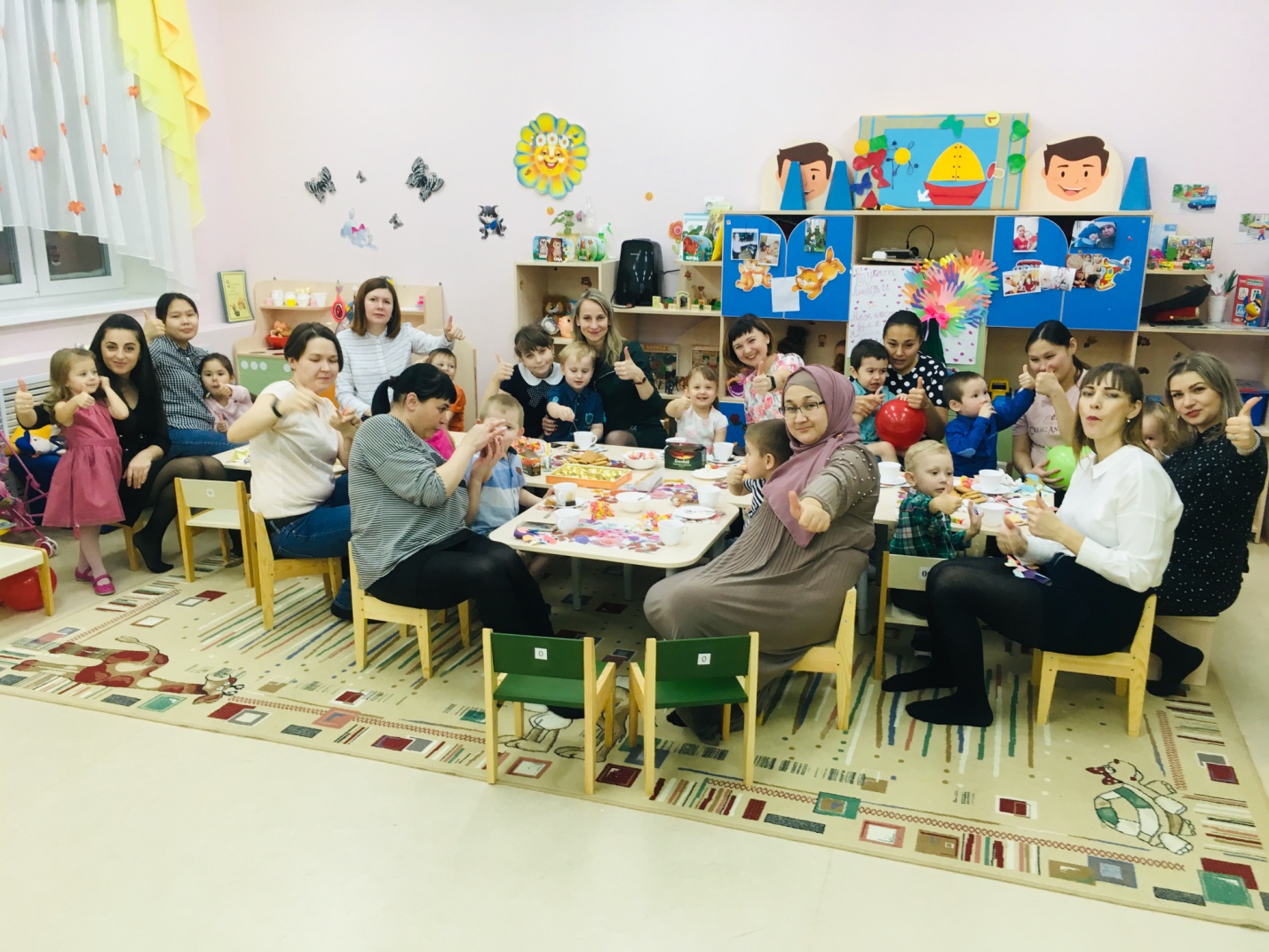 